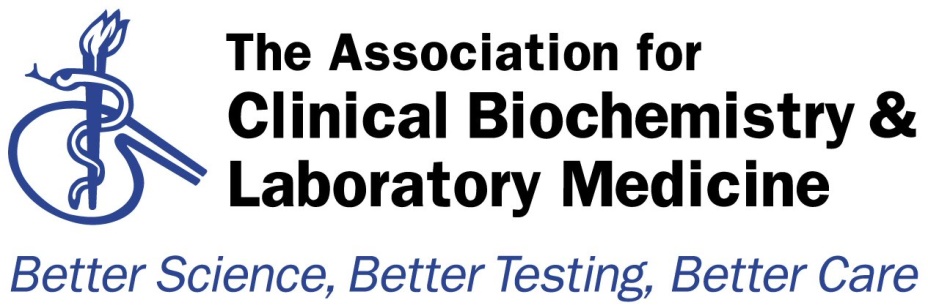 Scientific CommitteeApplication for a COVID Scientific Development Scholarship2020 supported by AbbottApplicants are requested to complete the form fully, and send a copy in Microsoft Word format by e-mail to - Deputy Director of Scientific Affairsdeputydirector.scientificaffairs@acb.org.uk Closing date for applications is midnight Sunday 12th July 2020Please address any informal enquiries to the same email address.Details of ApplicantPlease note only ACB members can apply for these scholarshipsDetails of Host Laboratory SupervisorThe supervisor must agree to act as sponsor of the project for research governance purposes.Your supervisor does not need to be a member of the ACB.  Please ask your supervisor to send an accompanying letter.Details of Host Laboratory Head of Department (If different from 2)Your head of department does not need to be a member of the ACB.  Please ask your head of department to send an accompanying letter .Project Title (25 words maximum)Project Summary (150 words maximum)Proposed Starting and Finishing DatesSummary of Financial Support RequestedA full breakdown of your costs must be given in your attached Project Proposal.Ethical Approval Is: A.	Approved		If approved enter the details here:-B.	Applied For	If you are waiting for approval enter details here:-(If you have already filled in A you do not need to complete this section)C.	Not Required	If you do not require ethical committee approval please briefly state why approval is not needed:-(If you have already filled in A or B you do not need to complete this section)Please note:- Ethical approval to perform work on stored samples has recently become a controversial subject and applicants are advised to approach their local ethical committee to see if they need approval for their project if they are using stored samples. DeclarationI agree to abide by the conditions of this scholarship:-To provide six monthly progress reports and a final report on completion of the projectb.	To present the work at appropriate Scientific Meetings (Including ACB meetings)To acknowledge the support of the ACB in all subsequent publicationsSignature of Applicant.....................................................................................Date............... ..................................................................................................For applicants who are sending their applications electronically entering their Name in the adjacent text box will be taken as proof. Signature of Supervisor....................................................................................Date............... .................................................................................................For applicants who are sending their applications electronically entering their Supervisors name in the adjacent text box will be taken as proof. Signature of Head of Department....................................................................Date....................... .........................................................................................For applicants who are sending their applications electronically entering their Head of Department’s name in the adjacent text box will be taken as proof. Full Details of Research ProjectYou must provide full details of your Research Project here.  You are not limited to the number of words but we recommend that you do not use more than 5 pages.  The details should be laid out in the following manner:-TitleIntroductionAims  (These must be clearly stated with readily measurable outcomes)Plan of Investigation  (This section should be comprehensive and include appropriate statistics) Potential benefits (please give details Laboratory/NHS/Patient)Facilities required  (Please give details about equipment or other resources needed for project both currently available and required as part of the application)Justification for Support  (Full financial details must be listed here)References  (Please use Vancouver Style or Annals of Clinical Biochemistry Format)Title: Introduction: Aims: Plan of investigation: Potential benefits: Facilities required: Justification for support: References: Curriculum Vitae for ApplicantCurriculum Vitae for SupervisorFull Name (Including Title)Present Post HeldACB Membership NumberAddressTelephone NumberE-mail AddressFull Name (Including Title)Present Post HeldACB Membership NumberAddressTelephone NumberE-mail AddressFull Name (Including Title)Present Post HeldACB Membership NumberAddressTelephone NumberE-mail AddressStart DateFinish DateSectionCost in £ Sterling(Round figures to the nearest £)ConsumablesEquipmentOther resources( please detail below):Grand TotalReference NumberDate of ApprovalChair of Local CommitteeAny other InformationExpected Date ofEthical CommitteeMeetingChair of Local CommitteeAny other informationFull Name (Including Title)Present Post HeldPrevious Posts HeldQualificationsRelevant Recent Publications(Please use Annals of Clinical Biochemistry Format)Full Name (Including Title)Present Post HeldPrevious Posts HeldQualificationsRelevant Recent Publications(Please use Annals of Clinical Biochemistry Format)